荣耀杯战队申请流程下载V6客户端登录V6电竞官方网站，https://www.v6.cn/download。下载V6电竞个人版，并安装。注册账号并登录在登录界面进行账号注册并登录。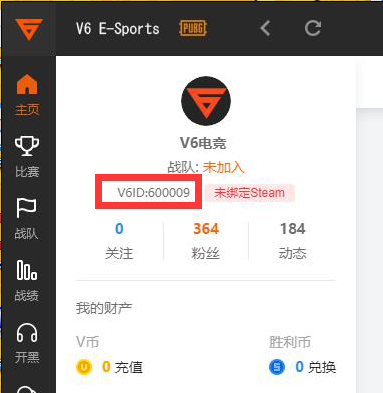 自动生成的V6ID将是你报名时填写报名表的重要数据，请务必仔细核对。填写并提交申请表在按照申请表中需求将战队申请表*1，战队成员信息表*人数份数的申请表准备完成后，发送至V6电竞高校特派员的邮箱（3137129739@qq.com）用以报名申请，并保证表明表内信息真实性，由报名表中战队名、logo等相关信息引发的相关盗用、误导等后果，由报名人承担。备注：下表中标红字体请删除后再添加内容。战队申请表战队成员信息备注：若为职业战队，请提供职业战队相关证明示例：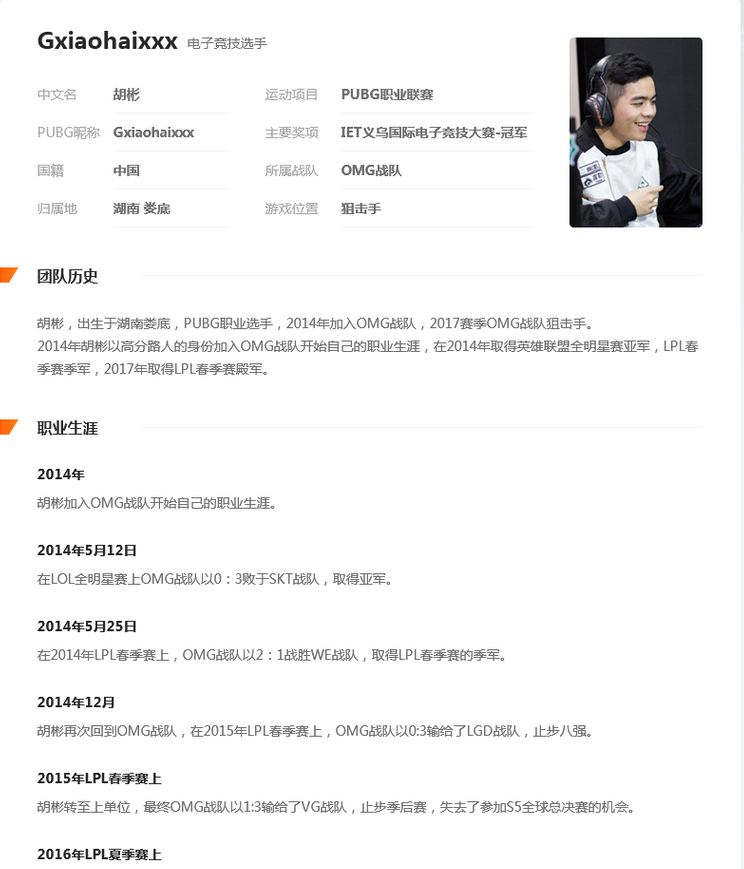 战队全称（必填）战队简称（必填）战队logo：请提供至少200*200大小的logo图片战队类型（必填）职业战队/非职业战队战队队长（必填）战队logo：请提供至少200*200大小的logo图片联系方式（必填）手机号及常用邮箱手机号及常用邮箱手机号及常用邮箱战队logo：请提供至少200*200大小的logo图片战队简述（非必填）团队历史（非必填）V6昵称（必填）PUBG昵称（必填）成员头像：请提供不小于200*200的头像V6数字ID（必填）所属战队（必填）成员头像：请提供不小于200*200的头像中文名（必填）所属项目V6电竞 荣耀杯V6电竞 荣耀杯国籍（必填）游戏位置（必填）狙击手/自由人/指挥官/突击手/替补狙击手/自由人/指挥官/突击手/替补主要奖项（非必填）职业生涯（非必填）